ПРАВА РОДИТЕЛЕЙНа выбор для своих детей (до получения ими основного общего образования) форм образования и видов образовательных учреждений.На прием детей в  МОУ СОШ в соответствии с Уставом школы.На ознакомление с Уставом школы.На участие в управлении школой, в которой обучаются их дети.На ознакомление с ходом и содержанием образовательного процесса, а также с оценками успеваемости своих детей.На перевод ребенка, получившего образование в семье, для продолжения образования в образовательное учреждение при положительной аттестации.При возникновении спорных вопросов обсуждать их с учителями или администрацией школы и обращаться к уполномоченному по правам участников образовательного процесса.Обеспечивать религиозное и нравственное воспитание детей в соответствии со своими собственными убеждениями. Никому в отдельности и ни одной группе лиц, взятой в целом, не следует навязывать религиозное воспитание, несовместимое с их убеждениями.Проживающие отдельно от ребенка родители имеют право на посещение родительских собраний, а также на получение информации о своем ребенке, если это не противоречит закону и не наносит вреда ребенку.Требовать соблюдения прав ребенка.На полную информацию об учебном процессе.На дополнительную встречу с учителем (после уроков), если родитель считает, что на то есть основания.Высказывать обоснованную критику в адрес школы на родительских собраниях, а также при встрече с директором школы в корректной форме.На своевременную информацию о родительских собраниях и встречах родительской общественности с директором школы.В случае конфликта между родителем и учителем, между учителем и учащимся, а также в случае конфликта между самими учащимися на перевод ребенка с согласия администрации в другой класс.Оказывать материальную помощь образовательному учреждению, предусмотренным Уставом школы об использовании средств.Право обращаться к уполномоченному по правам участников образовательного процесса. ОБЯЗАННОСТИ РОДИТЕЛЕЙОбеспечивать и защищать права и интересы своих детей, не причиняя вред их физическому и психологическому здоровью, нравственному развитию, воспитывать детей, исключая пренебрежительное, грубое, жестокое, унижающее человеческое достоинство обращение, оскорбление, эксплуатацию.Обеспечивать детям до 15 лет получение основного общего образования в общеобразовательной школе или другом образовательном учреждении.Следить за внешним видом, поведением своих детей.Обеспечивать ребенка всем необходимым для посещения школы (канцелярские принадлежности, спортивная форма, дополнительные учебные пособия).Контролировать посещаемость уроков, выполнение домашних заданий и результаты учебного процесса.Выполнять Устав образовательного учреждения.Обеспечивать базу в меру своих способностей и финансовых возможностей для всестороннего развития ребенка (на посещение театров, музеев, выставок и т.д.).Регулярно посещать родительские собрания, посещать школу по вызову классного руководителя или администрации.Отпускать ребенка на внеклассные школьные мероприятия, если ребенок здоров и сам того желает.Соблюдать внутренний распорядок школы (забирать ребенка только после окончания урока, не отвлекать учителя вопросами во время урока).В случае причиненного ущерба имуществу школы родители обязаны возместить его.В случае академической задолженности у обучающегося ответственность за ликвидацию возлагается на родителей.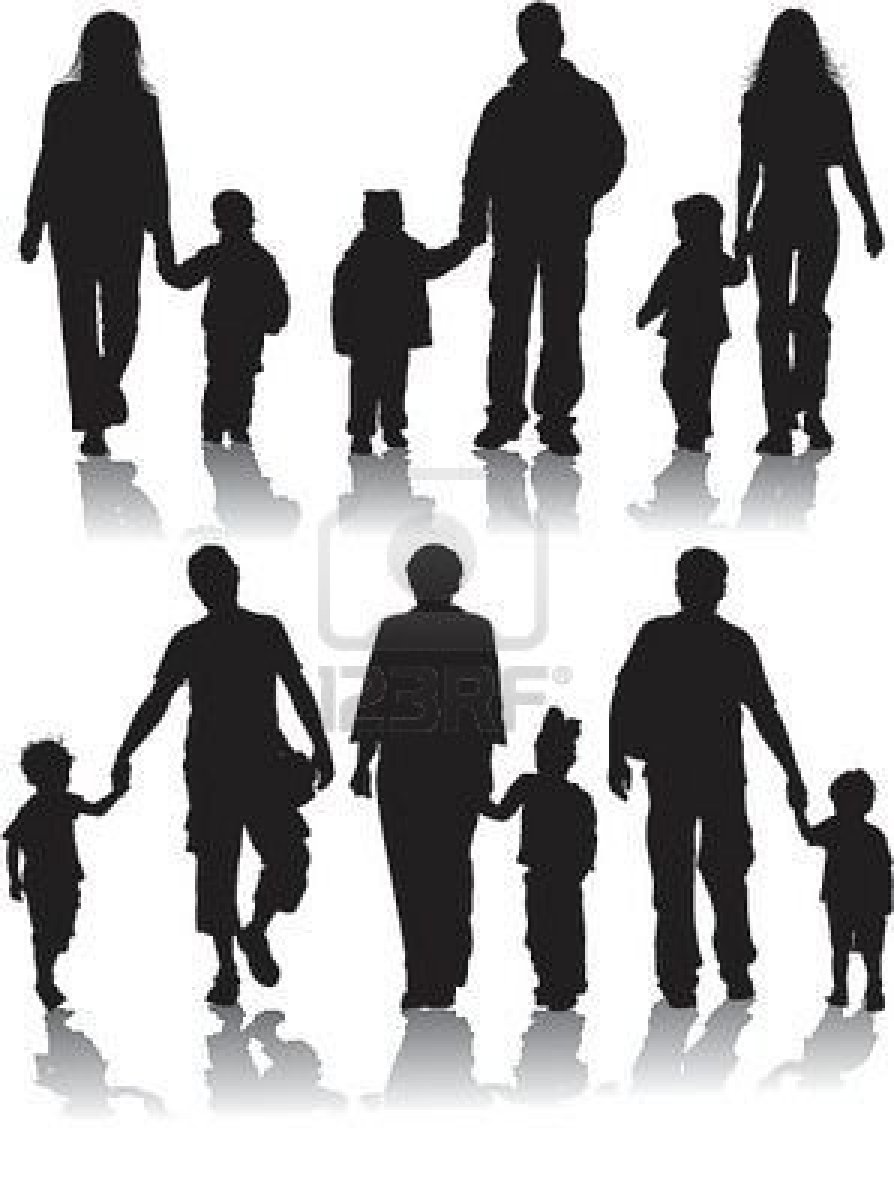 20 ноября — Всемирный день прав ребенка.10 декабря — День прав человека. «Тот отец, кто воспитал, а не тот , кто родил» (Менандр)«Не та мать, что родила, а та, которая воспитала» (Русская пословица)А.С. Макаренко: «Хорошее воспитание детей –              это Ваша счастливая старость. Плохое –              это Ваше горе, ваши слезы».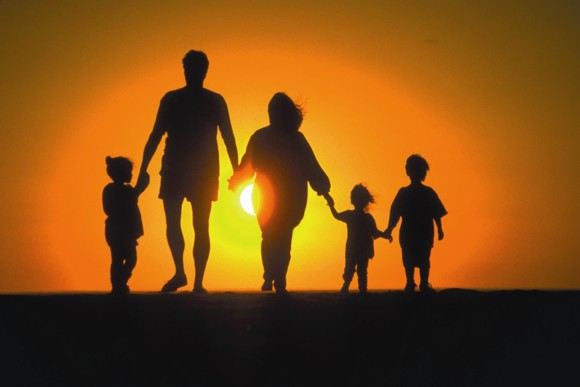 